português /geografia – a agricultura comercial 	Veja abaixo alguns dos principais produtos da agricultura comercial brasileira: 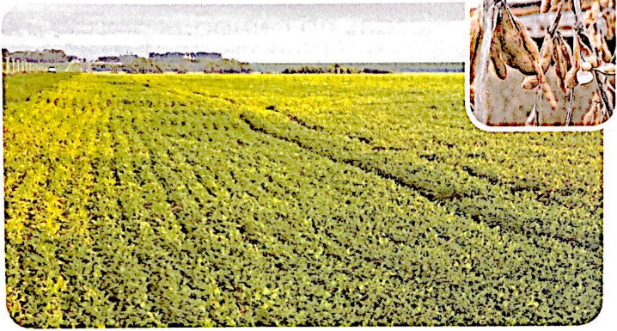 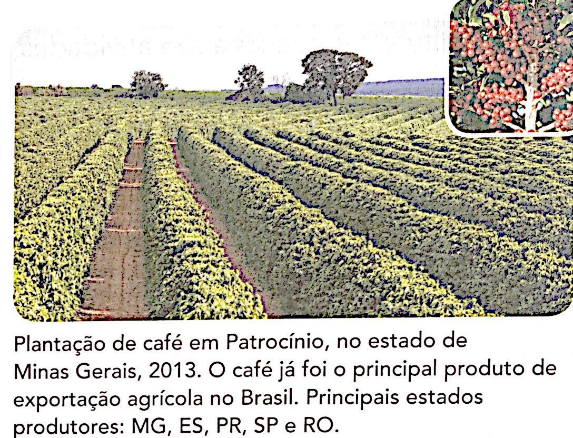 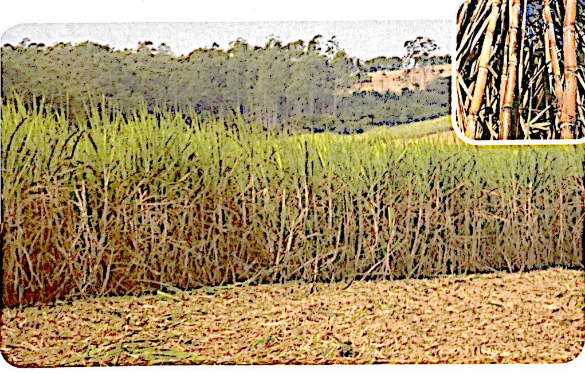 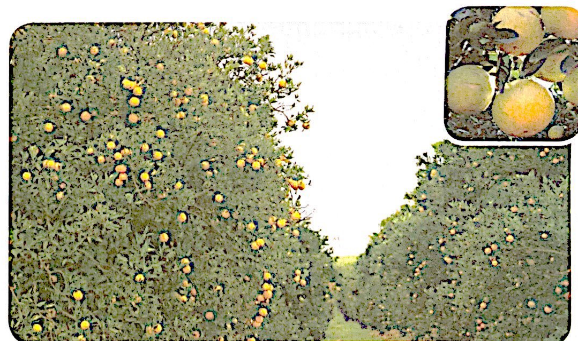 Procure saber se a agricultura é uma atividade econômica importante no estado onde você mora. Cite exemplos dos produtos cultivados. ______________________________________________________________________________________________________________________________________________________________________________________________________________________________________________________________________________________________________________________________________________________________________________________________________________________________Pense nos seguintes alimentos: arroz, feijão e salada. Pense também no óleo de soja ou milho, usado no preparo desses alimentos. Quais desses produtos passaram por maior transformação até chegar ao prato? Por quê?______________________________________________________________________________________________________________________________________________________________________________________________________________________________________________________________________________________________________________________________________________________________________________________________________________________________	A agricultura comercial possui características bem definidas. Observe: 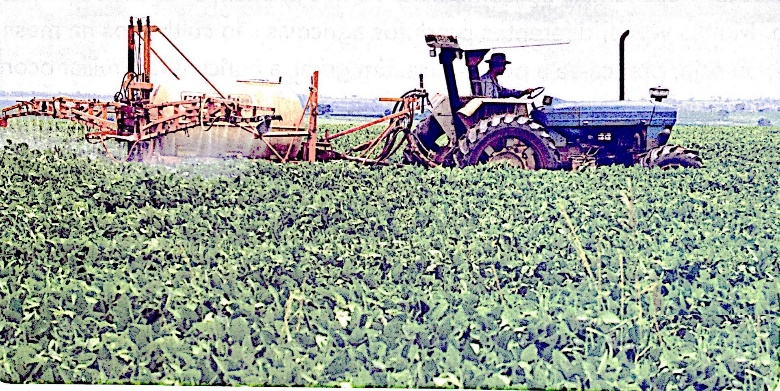 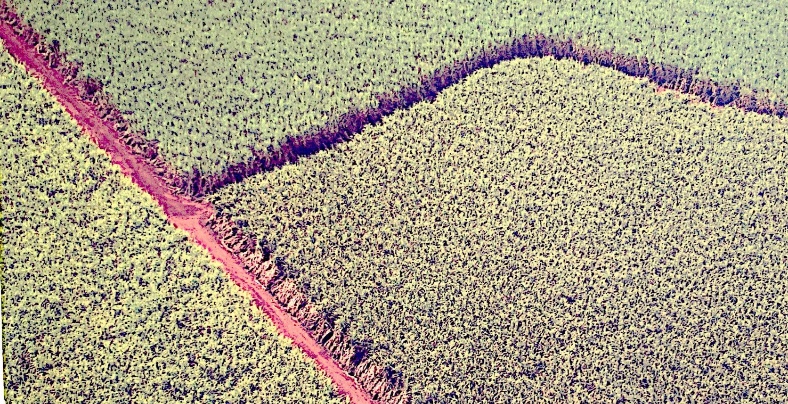 O que se utiliza na agricultura comercial para produzir mais com menos mão de obra? ____________________________________________________________________________________________________________________________________________________________________________________________________________________________________________________________________________________Por que a agricultura comercial necessita de muitos recursos financeiros? ____________________________________________________________________________________________________________________________________________________________________________________________________________________________________________________________________________________